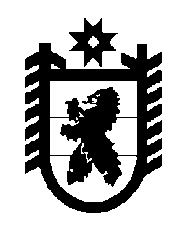 Российская Федерация Республика Карелия    УКАЗГЛАВЫ РЕСПУБЛИКИ КАРЕЛИЯО внесении изменения в Указ Главы Республики Карелия от 22 июля 2013 года № 56Внести в Положение об общественных приемных Главы Республики Карелия в городских округах и муниципальных районах Республики Карелия,  утвержденное Указом Главы Республики Карелия от 22 июля 2013 года № 56 «Об общественных приемных Главы Республики Карелия в городских округах и муниципальных районах Республики Карелия» (Собрание законодательства Республики Карелия, 2013, № 7, ст. 1211; 2014, № 6, ст. 1014), изменение, дополнив пунктом 5.1 следующего содержания:«5.1. В целях эффективного взаимодействия с общественными приемными руководители органов исполнительной власти Республики Карелия:участвуют в работе общественных приемных; проводят прием граждан и иные мероприятия в общественных приемных; информируют руководителей общественных приемных о плани-руемом проведении приемов граждан и иных мероприятий в общест-венных приемных в срок не позднее чем за 15 календарных дней до проведения мероприятий.».           Глава Республики  Карелия                                                               А.П. Худилайненг. Петрозаводск23 мая 2016 года№ 70